Дидактическое пособие «Ежик»(возраст от 2-7 лет)Цель: Создать условия для обогащения и накопления сенсорного опыта детей в ходе предметно-игровой деятельности через игры с дидактическим материалом. Задачи:Формировать представления о цвете, форме, величине предметов, знакомство с дидактическими играми и правилами этих игр, воспитывать познавательный интерес, любознательность, способствовать развитию у детей обследовательских умений и навыков, развивать мелкую моторику рук, развитие зрительного внимания, воспитывать умение играть рядом, не мешая друг другу, формировать умение слушать и понимать инструкции педагога, развивать познавательные процессы, развивать мелкую моторику.Условия: Игры используются не только на занятиях, но и в совместной деятельности, индивидуальной работе.                                   1 вариант  «Накормим ежа фруктами»Материал: Ёж, фрукты.На спине ежа прикреплены пуговицы по всей поверхности.  Дети должны прикреплять фрукты, закрепляя их пуговицами. (В работе можно использовать загадки, тем самым активизируя мыслительные действия детей). На начальных этапах обучения использовала подробную инструкцию:         -Посмотри внимательно на этот предмет, обратить внимание на форму, цвет предмета.1 вариант  «Прикрепи ежу фигуры»Материал: Ёж, геометрические фигуры.     На спине ежа прикреплены пуговицы по всей поверхности.  Дети должны прикреплять геометрические фигуры согласно заданию, (форма, цвет), закрепляя их пуговицами. (В работе можно использовать загадки, тем самым активизируя мыслительные действия детей). На начальных этапах обучения использовала подробную инструкцию:         -Посмотри внимательно на этот предмет, обратить внимание на форму, цвет предмета.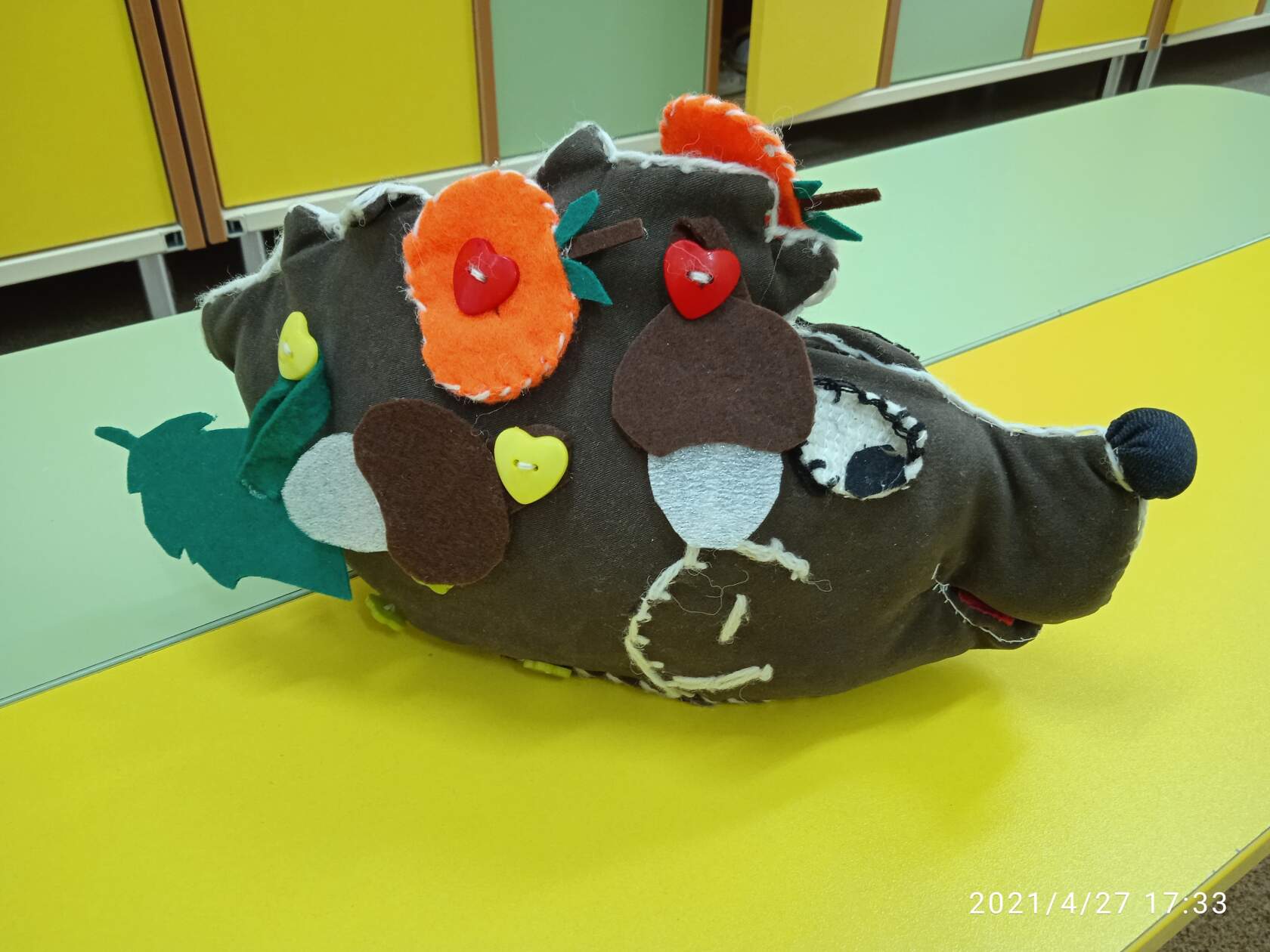 